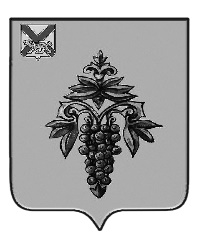 ДУМА ЧУГУЕВСКОГО МУНИЦИПАЛЬНОГО ОКРУГА Р Е Ш Е Н И ЕО внесении изменений в решение Думы Чугуевского муниципального округа от 29 сентября 2020 года № 100-НПА «Положение о размерах и условиях оплаты труда муниципальных служащих органов местного самоуправления Чугуевского муниципального округа»Принято Думой Чугуевского муниципального округа«18» февраля 2022 года	Статья 1.Внести  в решение Думы Чугуевского муниципального округа от 29 сентября 2020 года № 100-НПА «Положение о размерах и условиях оплаты труда муниципальных служащих органов местного самоуправления Чугуевского муниципального округа» (в редакции решений от 30.04.2021 № 196-НПА, от 24.09.2021 № 269-НПА) изменения, изложив приложение № 6 в новой редакции (прилагается).Статья 2. 	Настоящее решение вступает в силу со дня его официального опубликования.Глава Чугуевскогомуниципального округа                                                                   Р.Ю. Деменев«22» февраля 2022г.№ 326 – НПА Приложениек решению Думы Чугуевскогомуниципального округаот 22.02.2022г. № 326-НПА«Приложение № 6к Положению о размере и условиях оплаты трудамуниципальных служащих органов местного самоуправления Чугуевского муниципального округаРазмер и порядок выплаты ежемесячного денежного поощрения муниципальных служащих органов местного самоуправления Чугуевского муниципального округа 1. Ежемесячное денежное поощрение муниципальных служащих органов местного самоуправления Чугуевского муниципального округа осуществляется в размерах, кратных должностному окладу муниципального служащего, и является составляющей денежного содержания муниципальных служащих.Размеры ежемесячного денежного поощрения муниципальных служащих органов местного самоуправления Чугуевского муниципального округа2. Ежемесячное денежное поощрение устанавливается со дня назначения на должность муниципальной службы. При временном замещении и исполнении обязанностей временно отсутствующего муниципального служащего без освобождения от работы, установленный размер ежемесячного денежного поощрения исчисляется кратным должностному окладу муниципального служащего, по должности которого осуществляется исполнение обязанностей, но не ниже должностного оклада для постоянно замещаемой должности муниципальной службы.». №№п/пНаименование должностейЕжемесячное денежное поощрение (должностных окладов)Размер ежемесячного денежного поощрения муниципальных служащих в аппарате Думы Чугуевского муниципального округаРазмер ежемесячного денежного поощрения муниципальных служащих в аппарате Думы Чугуевского муниципального округаРазмер ежемесячного денежного поощрения муниципальных служащих в аппарате Думы Чугуевского муниципального округа1Начальник отдела             32Главный специалист 1 разряда 2,53Главный специалист 2 разряда 2,54Ведущий специалист 1 разряда 2,55Ведущий специалист 2 разряда 2,56Старший специалист 1 разряда27Старший специалист 2 разряда28Специалист 1 разряда         2Размер ежемесячного денежного поощрения муниципальных служащих в администрации Чугуевского муниципального округаРазмер ежемесячного денежного поощрения муниципальных служащих в администрации Чугуевского муниципального округаРазмер ежемесячного денежного поощрения муниципальных служащих в администрации Чугуевского муниципального округа9Первый заместитель главы администрации510Заместитель главы администрации511Руководитель аппарата администрации512Начальник управления413Помощник главы администрации314Начальник отдела315Начальник отдела в управлении316Заместитель начальника управления317Главный специалист 1 разряда2,518Главный специалист 2 разряда2,519Ведущий специалист 1 разряда2,520Ведущий специалист 2 разряда2,521Ведущий специалист 3 разряда2,522Старший специалист 1 разряда223Старший специалист 2 разряда224Специалист 1 разряда2Размер ежемесячного денежного поощрения муниципальных служащих в Контрольно-счетном комитете Чугуевского муниципального округаРазмер ежемесячного денежного поощрения муниципальных служащих в Контрольно-счетном комитете Чугуевского муниципального округаРазмер ежемесячного денежного поощрения муниципальных служащих в Контрольно-счетном комитете Чугуевского муниципального округа25Главный инспектор326Ведущий инспектор327Главный специалист 1 разряда2,528Главный специалист 2 разряда2,529Старший инспектор230Старший специалист 1 разряда231Специалист 1 разряда2